Wisconsin Department of Public Instruction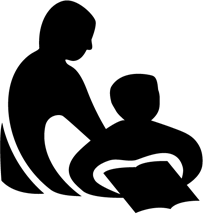 PUBLIC LIBRARIAN CERTIFICATION APPLICATIONPI-2450 (Rev. 01-23)Required by s. 43.09(1) Wis. Stats. and PI 6.03(2) Wis. Admin. Code.INSTRUCTIONS: Complete this form, and email, along with any necessary attachments, to: LibraryCertification@dpi.wi.govFor information about certification for Wisconsin Public Library Directors, https://dpi.wi.gov/libraries/public-libraries/governance-administration/directorsLast NameGENERALFirst Name	Middle NameOther Last Name(s) Previously UsedWork Email AddressPersonal Email AddressPhone Area/No.Current Position DirectorOther Specify:Date HiredIf New Director Mo./Day/Yr.Library Where Currently EmployedPublic Library SystemGrade Level RequestedTYPE OF CERTIFICATION REQUESTEDType of Certification Choose oneExpiration Date of Current CertificationChoose oneI	II	IIIFirst Regular First TemporaryRenewal of Regular Renewal of TemporaryENCLOSURESRenewal of Provisional LapsedRenewal or Provisional, Mo./Yr.Official documentation must be submitted for all first certification.First Regular Certification	First Temporary CertificationGeneral Education RequirementsOfficial documentation Choose oneMaster’s (or higher degree) in library scienceBachelor’s degree with a minor in library science *Bachelor’s degree **At least 54 semester credits **Library Course RequirementsExcept for applicants with master’s degree in library scienceOfficial documentation of required library coursesGeneral Education RequirementsOfficial documentationChoose one and submit with formBachelor’s (or higher degree)Bachelor’s degree with a minor in library scienceAt least 54 semester creditsLibrary Course RequirementsOfficial documentationChoose one and submit with formOfficial documentation of required library courses already completedSchedule for completion of certification course requirements Required* Requires Advanced Public Library Administration** Requires coursework in four designated subject areasRenewal of Regular CertificationValidated Annual Summations of Continuing Education Activities (Form PI-2454)Renewal of Temporary CertificationOfficial documentation of library courses completed since last certificationSIGNATUREI CERTIFY that the above information is true and correct to the best of my knowledge. I understand that any false statements may result in denial or revocation of the certificate.Applicant SignatureApplicant SignatureApplicant SignatureApplicant SignatureApplicant SignatureApplicant SignatureApplicant SignatureDate Signed Mo./Day/Yr.V. FOR DPI USEV. FOR DPI USEDLT Recommendation for ApprovalDLT Recommendation for ApprovalDLT Recommendation for ApprovalDLT Recommendation for ApprovalDLT Recommendation for ApprovalSignature of DLT Certification CoordinatorSignature of DLT Certification CoordinatorDate Signed Mo./Day/Yr.Grade 1Grade 2Grade 3Regular TemporaryProvisionalCertification FirstRenewalTo Expire on the Last Day of Mo./Yr.To Expire on the Last Day of Mo./Yr.Date Signed Mo./Day/Yr.